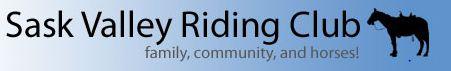 MEMBERSHIP YEAR:   2024All club members must have a current SHF personal membershipMEMBERSHIP FEES: 	$20/Adult   /   $5/Youth   /   $40/Family (2 adults and all children 17 and under)Cheques payable to “Sask Valley Riding Club”Mail completed form to: Leanne Crone, 478 Russell Road, Saskatoon, SK  S7K 6L6or scan and Email to saskvalleyridingclub@gmail.com.  We also accept E-transfers.NAME (Adult 1):	 	BIRTH DATE:		SHF #:	 NAME (Adult 2):	 	BIRTH DATE:		SHF #:	 ADDRESS:  		TOWN/CITY:  		POSTAL CODE:  		PHONE #: 	 	CELL #: 		E-MAIL (1):  	 	E-MAIL (2):  					 If a Family Membership, list children (17 and under) below:NAME (Child 1):	 	BIRTH DATE:		SHF #:	 NAME (Child 2):	 	BIRTH DATE:		SHF #:	 NAME (Child 3):	 	BIRTH DATE:		SHF #:	 NAME (Child 4):	 	BIRTH DATE:		SHF #:	 There are numerous obvious and non-obvious inherent risks always present in the activities involving horses and horseback riding despite all safety precautions.  I the rider and/or participant, volunteer, or observer (or parent/guardian of the minor) in the activities of the Sask Valley Riding Club, do agree to hold harmless and release the Sask Valley Riding Club, it’s officers, members, premises owners, agents, employees, representatives, or any or all of them from legal liability, claims, demands, legal action and cause of action against the Sask Valley Riding Club.  I (and/or my minor) assume and accept the full risk of danger or any hurt, injury, death, economic loss or damage which may occur through or by any reason, matter, thing or condition including travel to and from the activity, negligence or default or any person whatsoever.  Note that all minors under the age of 18 are required to wear a helmet at all events.I have read this document and I am signing it freely:SIGNED (Adult 1):  		DATE:  		SIGNED (Adult 2):  		DATE:  		PARENT/GUARDIAN SIGNATURE:  		DATE:  	In addition, I have read and agree to the policies outlined in the SVRC Policy Book: 1. _______ 2. ______ (initial(s) here)WITNESS: 		Paid: $	 	Method: 	Check the Website for upcoming events and policies (www.saskvalleyridingclub.com) or look us up on Facebook. 